Neoclassical Art & Jacques Louis DavidArt as PropagandaPiecePieceDescription / propagandaDescription / propagandaTitle: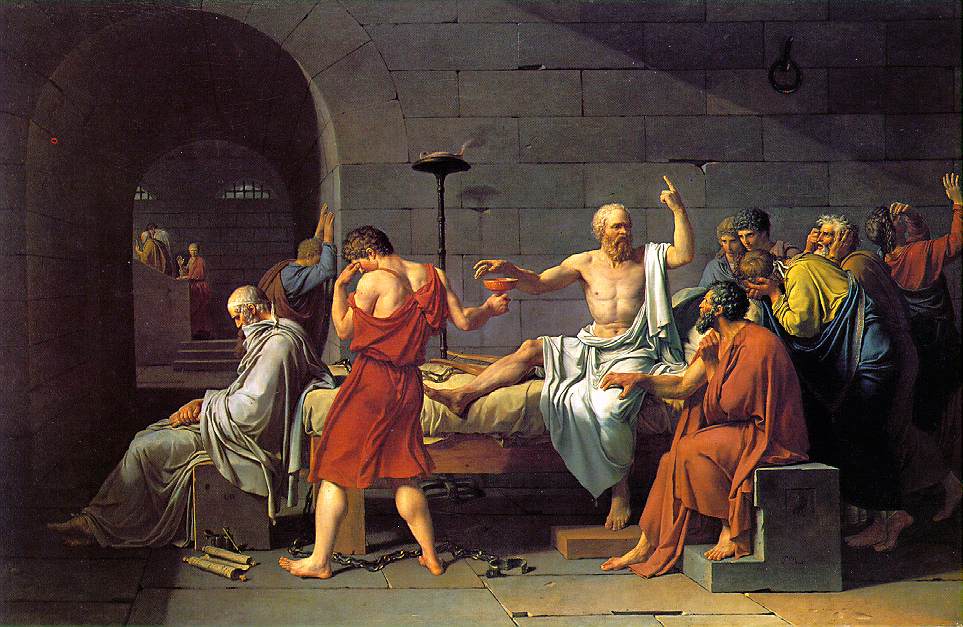 Title: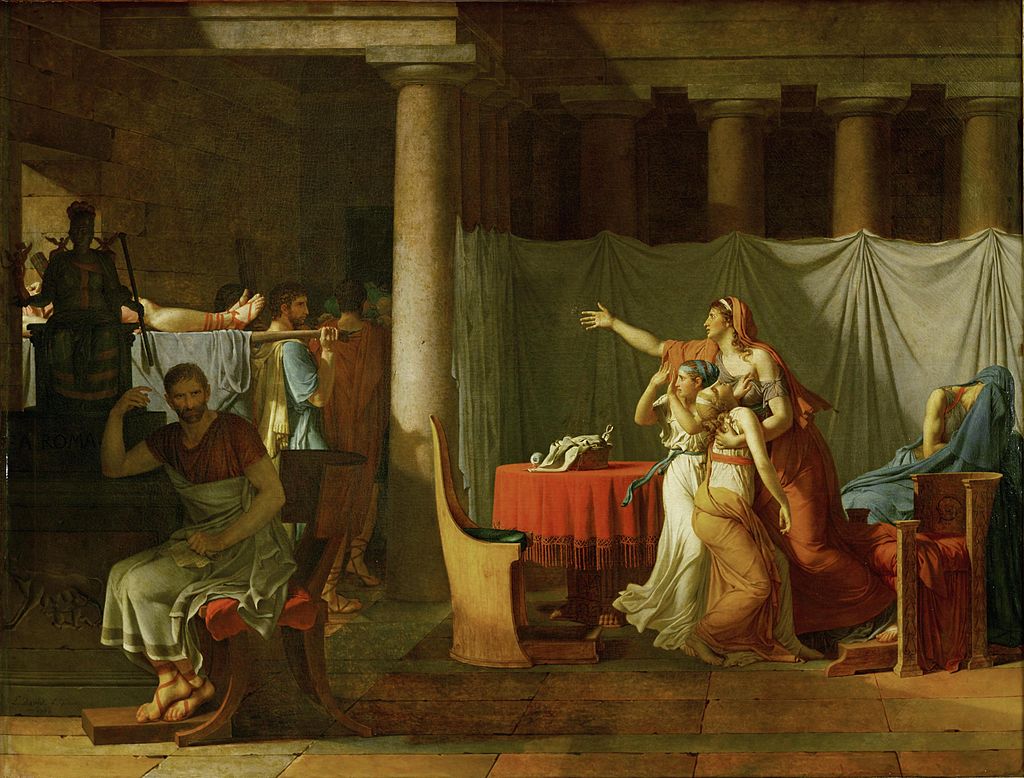 Title:Title: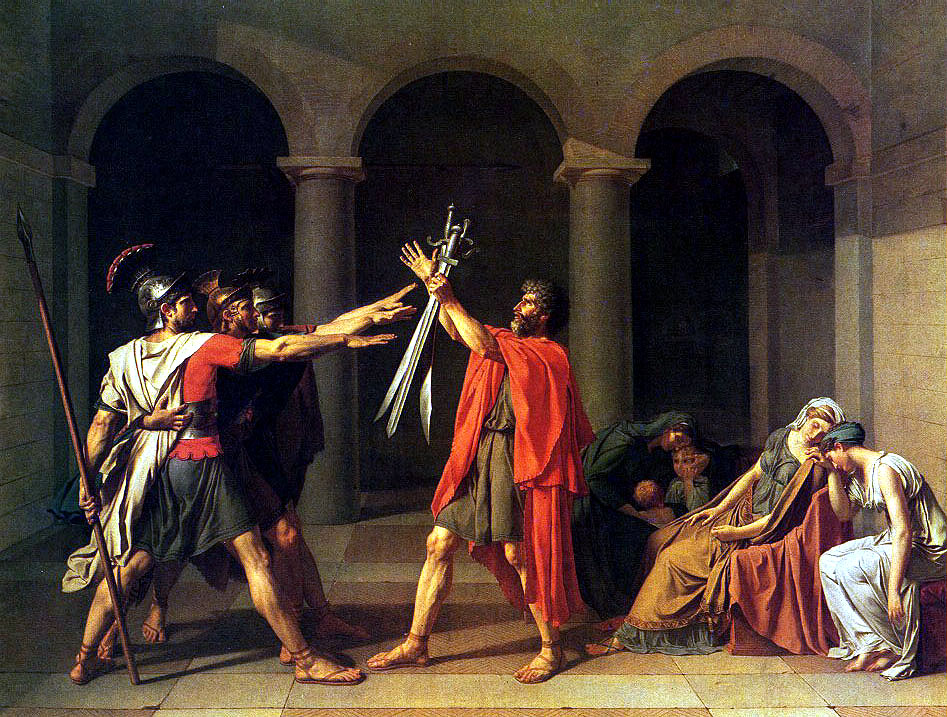 Title:Title: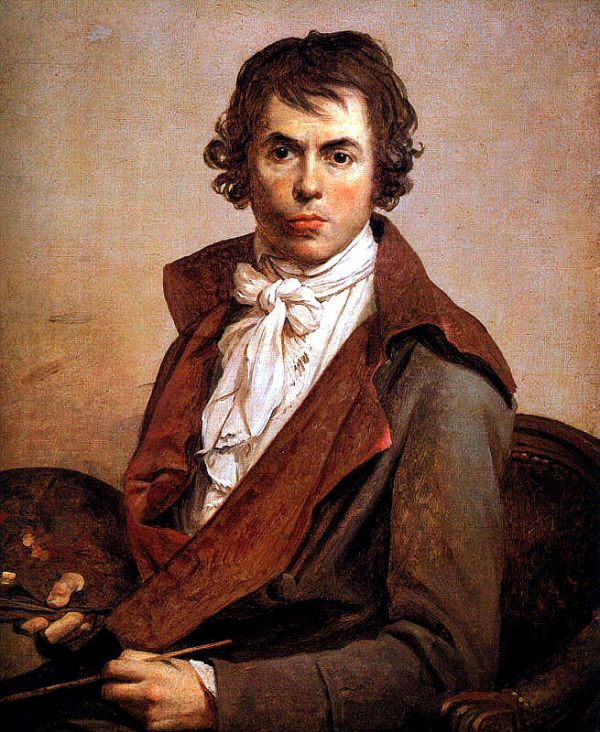 Title: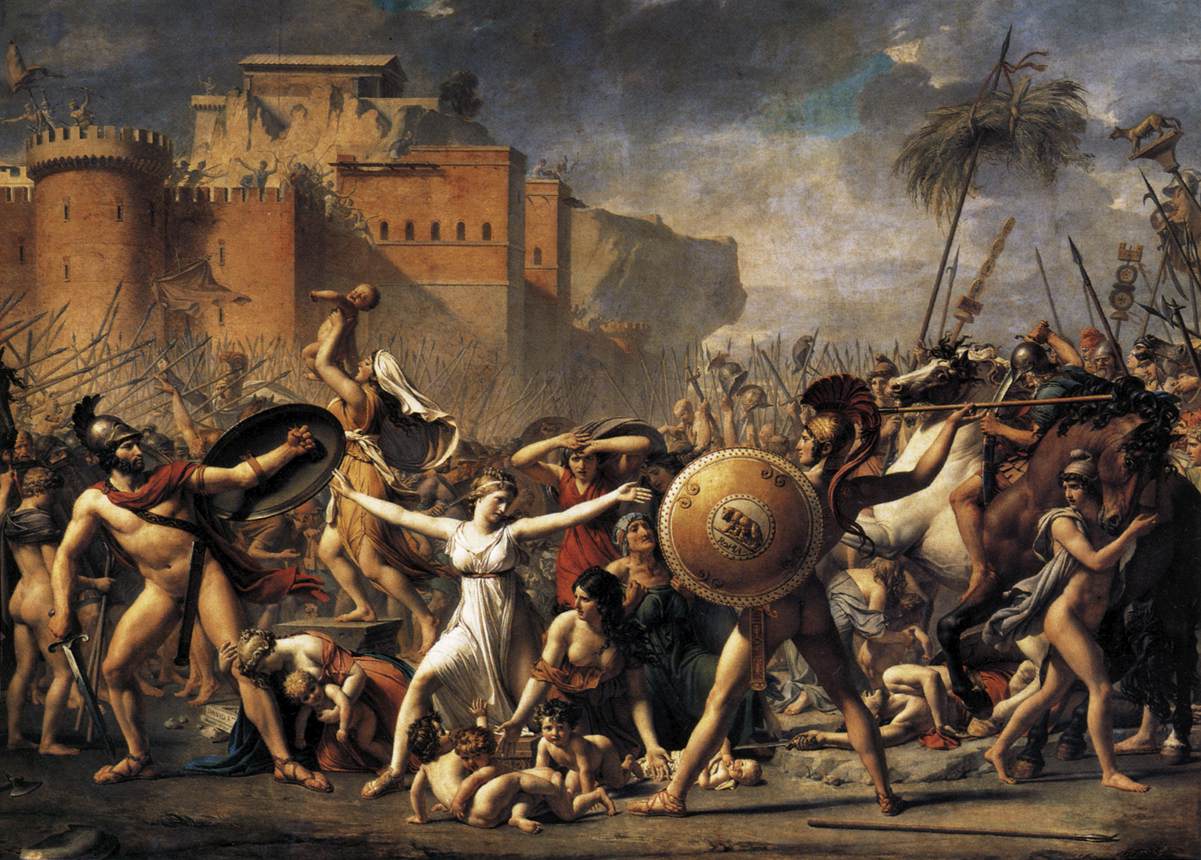 Title:Title:Title:Title: 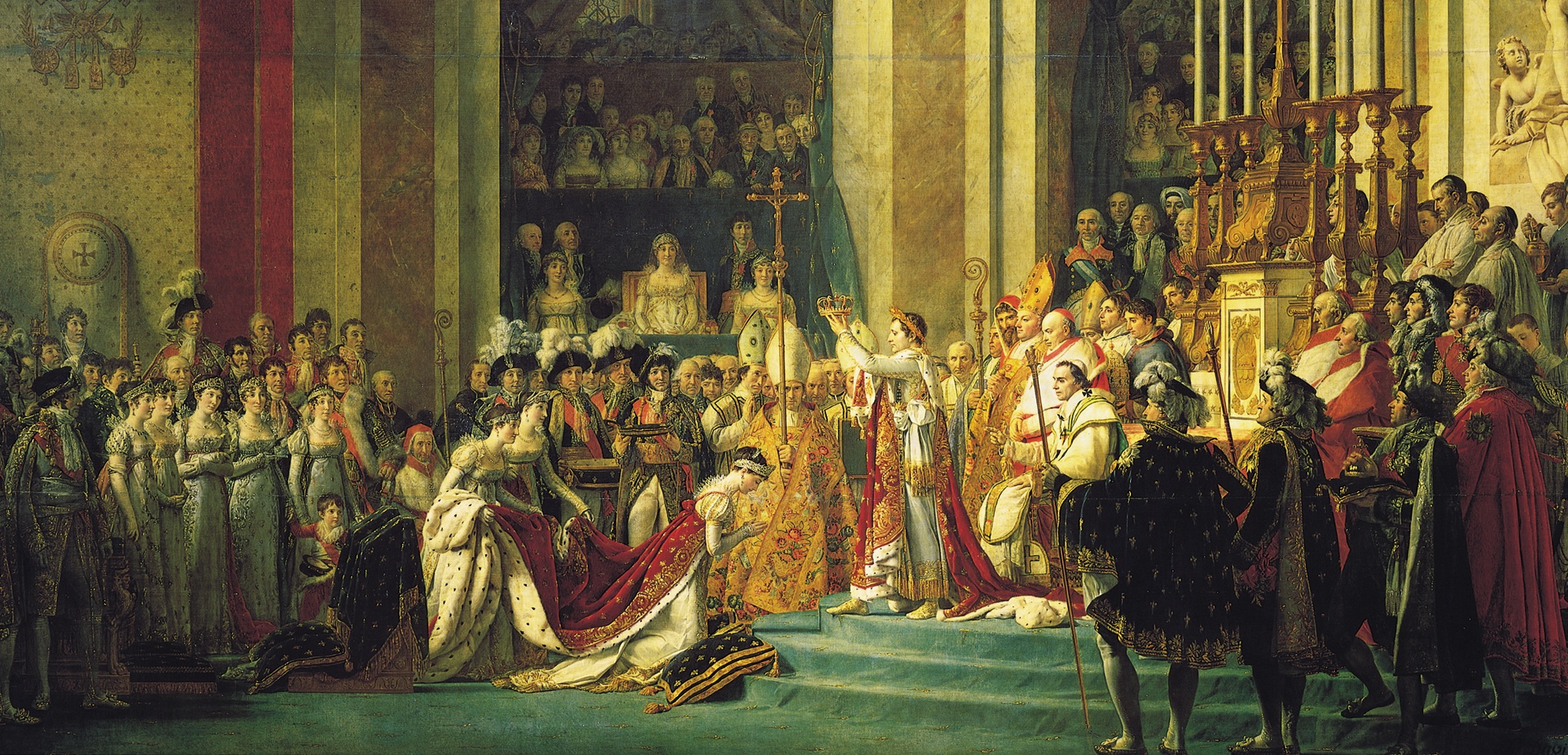 Title: Title: 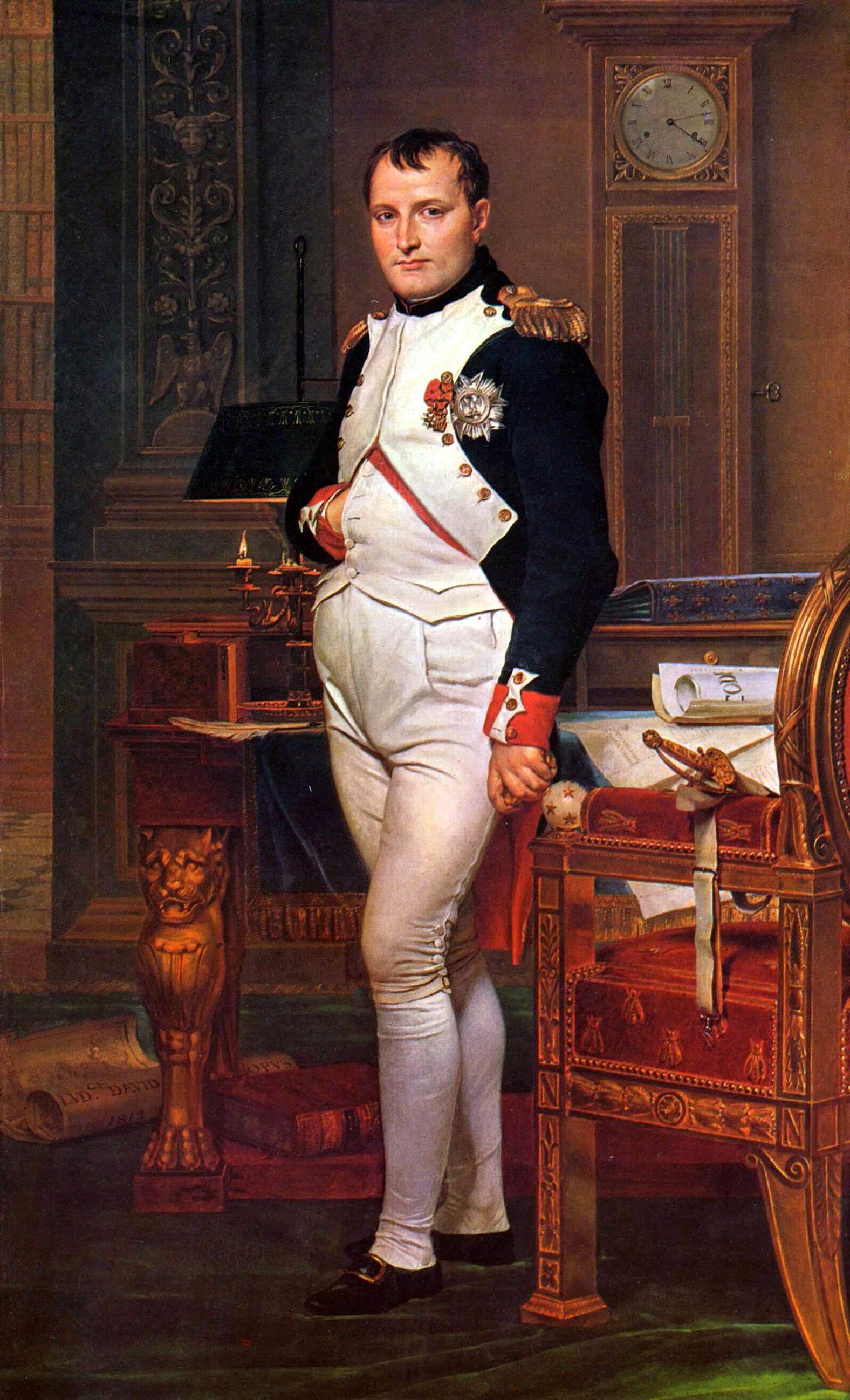 Title: Title: Title: 